Практическо изпитване – таблици 1групаСъздайте сами показаната по-долу таблица, като използвате 
вмъкване на празна таблица в документ. Въведете текста в таблицата. 2тСлейте необходимите клетки, за да получите заглавния ред. 2тДобавете първа колона, обединете клетките в нея и напишете „Списък”, задайте вертикална посока на текста и го центрирайте. 1т.Задайте следното форматиране в таблицата: - 3тBold за текста от първи ред и първа колона, размер 14 ptразмер на текста в таблицата 12 ptпърви ред центриран хоризонталноЦентрирайте вертикално текста от първа и втора клетка на първи ред. 1тИзберете автоматично задаване на ширината на колоните. 1тЦентрирайте таблицата. 1т.Сортирайте таблицата по азбучен ред на собствено име и фамилия. 1т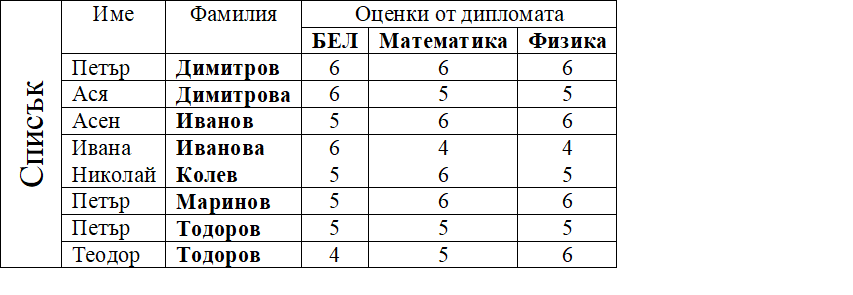 Общ брой точки 12При 12, 11т. – Отличен6;При 10, 9т. – Мн. Добър 5;При 8, 7т – Добър 4;При 6т. – Среден 3;Под 6т. – слаб 2.